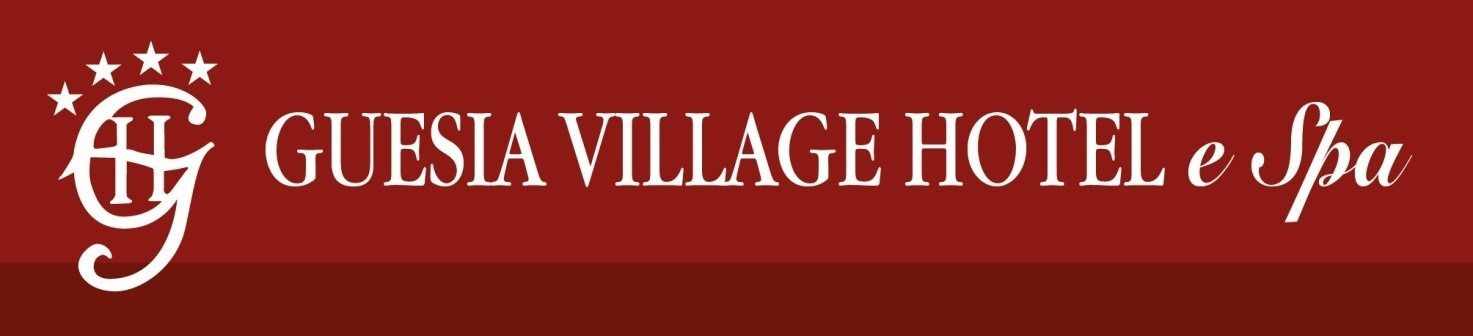 								Spett.le								Sindacato								Unitario								Lavoratori								Polizia								Localec.a. Sig. Giorgio Trasciattigiorgio.trasciatti@comune.foligno.pg.it										Foligno, 10 gennaio 2015OGGETTO: RINNOVO CONVENZIONE GUESIA VILLAGE HOTEL E SPA****Egregio Signor Trasciatti,ci auguriamo che il 2015 sia iniziato sotto i migliori auspici per la vostra associazione. RingraziandoVi per la preferenza  che ci Vorrete riservare anche in questo anno, Vi comunichiamo che, come iscritti al Sindacato Unitario Lavoratori Polizia Locale, avrete diritto ad uno sconto del 20% su tutte le tariffe da listino per soggiorni in Hotel e al Resort, pacchetti benessere in coppia e vacanze in famiglia.A completa diposizione per ogni ulteriore informazione ed in attesa di ricevere i Vostri graditi iscritti porgiamoCordiali SalutiDott.ssa Milena BoldriniMarketing DepartmentGUESIA S.u.r.l.Tel. 0742-311515-311600  Fax 0742-660216www.guesia.com – info@guesia.com 